Тема: Понятие и признаки искусства
Искусство – это ещё один социальный институт духовной сферы общества, удовлетворяющий духовные потребности людей в красоте. В его основе лежит неповторимое эстетическое чувство человека, которое возвышает его над природой. Искусство играет важную роль в жизни человека и общества. Оно помогает постичь суть красоты и гармонии. Что же такое искусство? Сформулируем определение:
Искусство – особая форма сознания и деятельности, отражающая окружающую действительность в художественных образах.Изучением данной специфической части культуры занимается эстетика – наука о прекрасном и безобразном. Искусству характерны следующие особенные черты и признаки:Образность восприятия – искусство является способом чувственного познания. Как создаются произведения искусства? Окружающая нас действительность в сознании творца воспринимается в виде художественных образов, которые он материализует, переносит на холст, бумагу, звук и пр. Эстетические цели – искусство производит что-либо прекрасное, совершенное, идеальное.Субъективность – творец создает образ таким, каким его представляет и видит он сам. Любой деятель искусства стремится создать что-то оригинальное, отражающее его индивидуальность и в то же время что-то способное вызвать интерес у окружающих.Использование специфических средств – для создания произведений литературы используется слово, живописи - цвет, музыки - звук.Функции искусства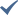 
Как и любой другой социальный институт искусство выполняет ряд значимых для общества и человека функций. Рассмотрим их.
Познавательная – получение новых знаний через художественные образы книг, картин, спектаклей, опер, кино и т. д. Произведения искусства дают понять, в чём сущность человека и общества, позволяют приобрести опыт. Пример функции: актриса Фаина Раневская рассказывала, как прочитав повесть А. П. Чехова «Скучная история» она «поняла всё о человеческом одиночестве».Эстетическая – удовлетворение духовных потребностей людей в красоте и творческой активности, воспитание чувства прекрасного, формирование эстетического вкуса. Пример функции: Евгений восхитился красотой картин народного художника СССР А. М. Шилова после посещения галереи в Москве.Гедонистическая – искусство радует человека, доставляет удовольствие и наслаждение. Пример функции: каждый вечер Аля слушает и наслаждается Лунной сонатой Бетховена.  Компенсаторная – в искусстве человек находит то, что не смог отыскать в реальной жизни. Пример функции: прочитав поэму И. Бродского, Арина обрела силы и уверенность в силе.   Коммуникативная – искусство создает пространство общения людей, человека с самим собой и даже эпох. Пример функции: на выставке – инсталляции Юрий нашёл единомышленников.Прогностическая – искусство способно предвидеть будущее развитие общества, делать прогнозы. Пример функции: в романе «20000 лье под водой» (1870 г.) Жюль Верн описал подводную лодку "Наутилус", двигатели которого были электрическими. Спустя 90 лет появились настоящие электрические подводные лодки. Виды искусств
Искусство воплощено в различных видах художественного творчества, которые увеличиваются с каждым днём. Отдельными его видами являются такие, как литература, театр, скульптура, музыка, хореография, архитектура, кино, дизайн, компьютерная графика и др. Все они отличаются способами и средствами создания художественных образов. Также существует объединение различных видов искусства в группы:
Изобразительные и речевые. Данное деление произведено с точки зрения участия речи как художественного средства. К изобразительным искусствам, к примеру, относятся живопись, графика, скульптура, а к речевым литература, ораторское искусство.Пространственные, временные и пространственно - временные. Пространственные виды искусств занимают определённое пространство, не находятся в движении и не меняются со временем (архитектура, скульптура, фото - искусство, живопись). Временные же не меняются со временем (литература, музыка). Пространственно - временные объединяют черты первых двух групп (театр, кино, хореография). Динамические и статические. К динамическим можно отнести временные виды искусства, а к статическим пространственные.  Связь искусства с другими институтами духовной сферыИскусство тесно связано с другими институтами духовной сферы. Как и религия оно познаёт мир образно, опираясь на чувства и эмоции. Оба института ориентированы на нравственность, духовное самосовершенствование. Искусство и религия обращают человека не только к настоящему, но и к прошлому, и к будущему, поэтому они невозможны без фантазии и воображения. Различие состоит в том, что религия основана на вере в сверхъестественное, а искусство ориентировано на эстетику. Искусство, как и наука познает мир, но кардинально разными способами и методами. Если искусство объясняет мир образно, то наука делает это категориально, с помощью понятий, теорий и законов. Произведению искусства свойственна завершенность, тогда как любое исследование науки имеет своих предшественников и последователей. Искусство создаётся "раз и навсегда", тогда как наука никогда не будет "закрытой книгой", в которую больше нечего писать. Искусство субъективно, наука объективна.В ст. 44 Конституции РФ гарантируется свобода творчества. Государство оказывает поддержку искусству. Одним из способов такой поддержки является проведение Министерством культуры РФ конкурса на присуждение грантов для реализации творческих проектов в различных видах искусства.  